2018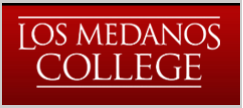 Janhavi and Malik Stewart LVN Scholarship APPLICATIONThe Janhavi and Malik Stewart LVN Scholarship is open to LMC students currently enrolled in the LMC Vocational Nursing Program.Before completing the application, please make sure you meet the following criteria:Currently enrolled in the LVN program.You have be already completed 1st semester of the LVN program.You are not on a clinical or academic probation.Award Amount: Two awards at $250Required Documents:Completed and signed applicationUnofficial Transcript Two letters of recommendation (one letter must be from an LMC Staff Member)In 1000 words or less, describe, “Why do you want to be a nurse?” and   “As a nurse, how will contribute to your community?”Please complete all information. Do not leave spaces blank, indicate N/A if not applicable.Applicant InformationFirst NameLast NameStudent ID #Address 	City 	State 	Zip _	Telephone (	)	Email: 	f)	I am an:	International Student	Out-of-State Student	In-State Student	AB540Educational RoadmapHow many units have your completed at LMC?	Current number of units 	_What is your GPA?  	What is your LMC major? 	Degree pursuing at LMC?		Associates  Certificate   Transfer  Other (specify)Expected graduation date from LVN Program  	Employment and CareerWhat is your career choice?  	Are you currently employed?  	If currently employed, name of employer	and average weekly hours 	Supplemental InformationDo you currently receive financial aid assistance?	 yes	noIf yes, what are the sources and amounts received?Fee Waiver 	Pell Grant  	Cal Grant  	Student Loans	Other 	What is your current annual income? 	Do you have any extenuating financial need circumstances that you would like taken into consideration?Scholarship DisclaimerScholarships are considered a “financial resource” and will be reported to the financial aid office at LMC. If you are awarded a scholarship that exceeds your financial aid need, you understand that your financial aid package may need to be adjusted in order to not exceed your Cost of Attendance and/or financial aid need. If you are a scholarship recipient and will be transferring to a four year college or university, it is YOUR responsibility to report the award to the institution to which you will be transferring. Please check with the financial aid department at your transfer institution for their reporting guidelines.We are also required to tell you that there may be tax implications anytime you receive scholarship awards. Please consult a tax professional if you have questions about potential tax liabilities.The LMC Scholarship Coordinator will correspond with you via your college issued email account @insite.4cd.edu.  You are responsible for checking this account regularly for any communication that the LMC Scholarship Coordinator sends to you.I have read and understand the above Scholarship Disclaimer.Signature	Date:  	